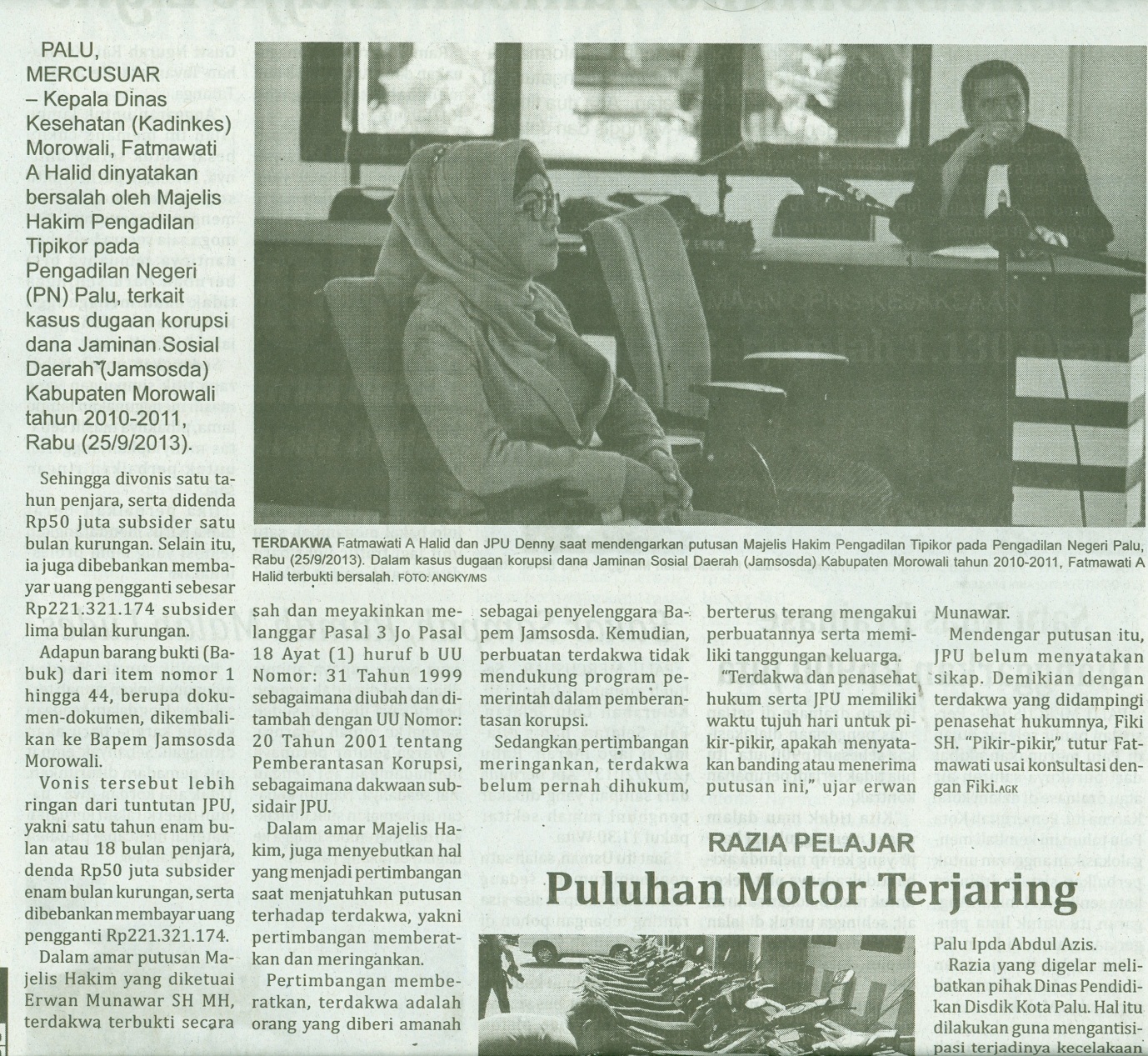 Harian    	:MercusuarKasubaudSulteng IIHari, tanggal:Kamis, 26 September 2013KasubaudSulteng IIKeterangan:Hal. 1 Kolom 2-8KasubaudSulteng IIEntitas:Kabupaten MorowaliKasubaudSulteng II